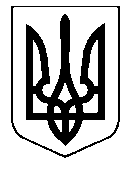      УКРАЇНАНОСІВСЬКА  МІСЬКА  РАДАНОСІВСЬКОГО  РАЙОНУ ЧЕРНІГІВСЬКОЇ  ОБЛАСТІР І Ш Е Н Н Я(cорок девята сесія сьомого скликання)18 січня 2019 року  	                 	   	                         	№ 4/49/VІІм. НосівкаПро передачу об'єкту електропостачання вулиць-новобудов житлового масиву Голубенької в м. Носівка на баланс та обслуговування ПАТ «Чернігівобленерго»	Відповідно до статті 26, п. 5 статті 60  Закону України «Про місцеве самоврядування в Україні», враховуючи рішення виконавчого комітету міської ради від 29.12.2018 № 425 «Про передачу об'єкту електропостачання вулиць-новобудов житлового масиву Голубенької в м. Носівка на баланс та обслуговування ПАТ «Чернігівобленерго», міська рада вирішила:1. Передати об'єкт електропостачання вулиць-новобудов житлового масиву Голубенької в м. Носівка на баланс  та обслуговування ПАТ «Чернігівобленерго»  балансовою вартість 1436,97689 тис. грн. 2. Контроль за виконанням цього рішення покласти на постійну комісію міської ради з питань житлово-комунального господарства, комунального майна, благоустрою, архітектури, будівництва, транспорту, зв’язку та сфери послуг.Міський голова                                                                     В. ІГНАТЧЕНКО